APPLICATION FOR SALARY ADVANCE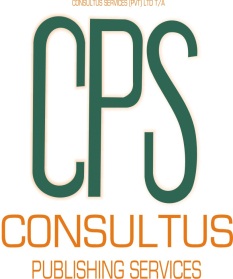 NAME:………………………………………………………….		DEPARTMENT:…………………………………………………..DATE JOINED SERVICE:………………………………..		POSITION:…………………………………………………………AMOUNT REQUESTED:………………………………………………………………………………………………………………………………REASON FOR REQUEST:………………………………………………………………………………………………………………………………………………………………….………………………………………………………………………………………………………………………………………………………………….							SIGNATURE: ……………………………………………………..							DATE: ……………………………………………………………….ACCOUNTS DEPARTMENTRECOMMENDED	NOT RECOMMENDED					DATE:……………………………………………………………..MANAGING DIRECTORAPPROVED						SIGNED: ……………………………………………………………NOT APPROVED						DATE: ……………………………………………………………….